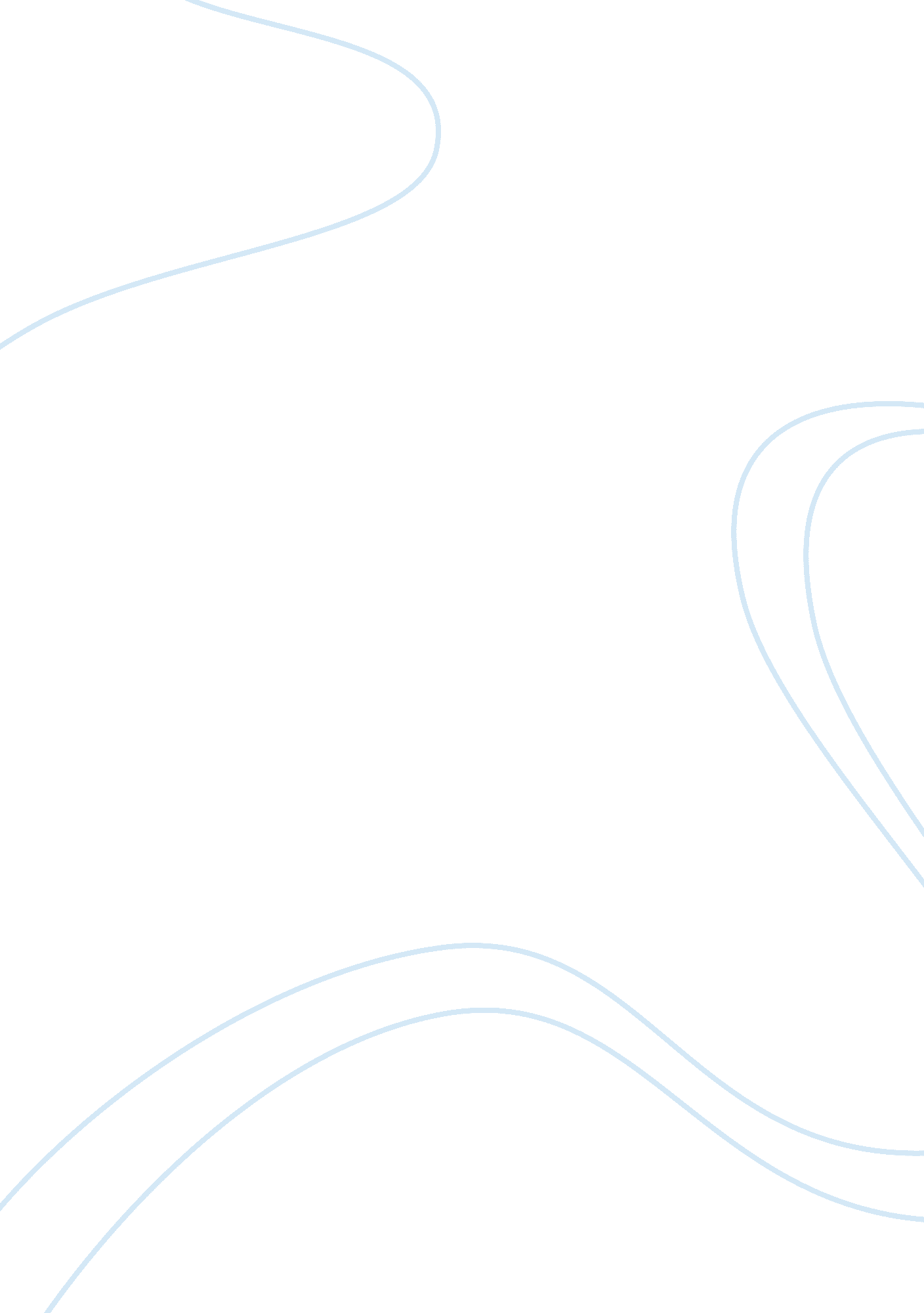 Recommendation from it department to ceo about sars virus-2013Business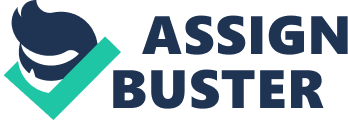 Role of Employees as IT Workers Affiliation: The outbreak of the SARS virus poses a health and financial risk to the firm. While the welfare of the employees and stakeholders within the company is crucial as part of the corporate social responsibility strategy, the performance goals of the company are equally important. Thus, in order to contain or aid in the containment of the SARS virus, the employees, as IT workers, can provide intellectual assistance to contain the situation. Using four crucial strategic recommendations, the role played by the IT employees would involve: 
a. Research on virus symptoms: Provided that SARS outbreak is confirmed, it is possible, regardless of whether a case is identified or not for the IT department to research from various medical databases the symptoms of SARS virus. This approach would ensure the company can conduct a diagnosis process to isolate the health stakeholders from the infected and to contain farther spreading of the virus (Berkman, 2007). 
b. Research on virus management: Since the virus is reported to have been detected, the IT department is responsible for researching virus management strategies to aid in the containment of the virus from spreading to healthy individuals (Berkman, 2007). 
c. Quarantine procedures and specifications: The IT department can play the role of researching and developing models of quarantine units within the organization to aid in isolating infected cases from uninfected ones. In addition, this process would ensure that no infected cases leave the premises without professional examination (Berkman, 2007). 
d. Developmental analysis for virus scan: The IT department in collaboration with medical professionals can research, design, and develop a program for scanning stakeholders of the virus to ensure new cases are not introduced into the premises and current sufferers do not elude quarantine (Berkman, 2007). 
References 
Berkman, BE. (2007). Ethical and Legal Considerations in Mitigating Pandemic Disease: Strategies for Disease Containment. Accessed online on February 17, 2015 from http://www. ncbi. nlm. nih. gov/books/NBK54163/ 